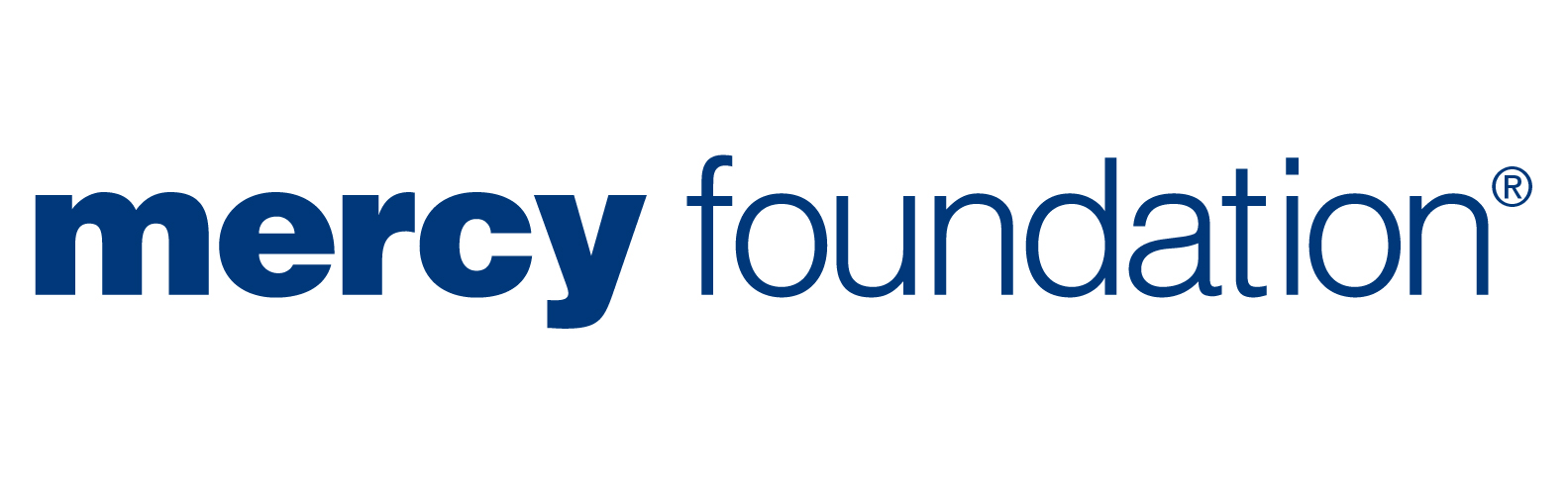 Grants to End Homelessness Criteria 2023 - 2024EOIs are due in by 27 November 2023Grants range from $5,000 to $60,000.Grants are available for seeding initiatives, services, projects, advocacy and research that will contribute to the goal of ending or preventing homelessness. The focus this year is ending or preventing women’s homelessness. The Mercy Foundation also prioritises projects that end chronic homelessness.The Mercy Foundation prioritises projects that require seed funding and have potential to help build capacity and to create structural and systemic change and have capacity to continue after the funding period. The Mercy Foundation supports housing first, rapid rehousing and permanent housing solutions combined with appropriate support to help end homelessness and sustain housing.Projects that initiate and collaborate through strategic partnerships among funders, policymakers, business leaders, government, housing and service providers are well regarded.Outcomes need to demonstrate that the project has contributed to ending women’s homelessness or contributed substantially to increasing knowledge about pathways into and out of ending homelessness (thereby increasing our understanding of how to intervene early and end homelessness).Applicants must be a legal entity (incorporated association or company) or be auspiced by an appropriate organisation. Preference will be given to small and medium size organisations. The Mercy Foundation must be satisfied that the applicant organisation has the competency and capacity to implement the project.If successful, organisations will be required to provide a copy of their Safeguarding Policy as a condition of their funding.Grant EligibilityApplications are accepted from not-for-profit community-based groups or organisations (not individuals) within Australia. The Mercy Foundation will only accept one application per organisation in any given year.Organisations applying for funds must have a visible and accountable management structure that includes community representatives.Organisations applying for funds must be not-for-profit and therefore exempt from income tax but are not required to have Deductible Gift Recipient status.Applications are accepted for projects run wholly within Australia by organisations based in Australia.Criteria for suitability of projects to apply for grants are derived from the aims and objectives of the Mercy Foundation and the criteria for the grants programs.Applicants must demonstrate a capacity to implement the project.Applicants must display competency in the field of the projects or have included appropriate capacity building in the project design.IneligibilityThe Mercy Foundation does not fund:IndividualsThe core operating costs of an existing organisation or project on-costsVehiclesGeneral fundraising appeals Food parcels, crisis or emergency responses to homelessnessDeficit fundingProjects that will rely on recurrent funding from the Mercy FoundationOther grant-making foundationsProjects that do not meet the identified criteria and priority goals of the Mercy FoundationProjects located overseasThe Grants to End Homelessness program attracts a high volume of applications. All applications are assessed in line with the grants criteria and prioritised. Unfortunately, due to funding constraints, we are unable to fund all applications that meet the criteria. Please call our office on 02 9911 7390 if you have any questions regarding the Grants to End Homelessness program.